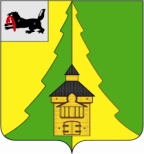 Российская ФедерацияИркутская областьНижнеилимский муниципальный районАДМИНИСТРАЦИЯПОСТАНОВЛЕНИЕОт 07.09.2023 г. № 719 	г. Железногорск-ИлимскийВ соответствии с Федеральным законом от 06.10.2003 г. № 131-ФЗ «Об общих принципах организации местного самоуправления в Российской Федерации», Уставом муниципального образования «Нижнеилимский район».ПОСТАНОВЛЯЕТ:Отменить постановление администрации Нижнеилимского муниципального района от 30.09.2011г. № 1040 «Об утверждении Положения о назначении и выплате адресной материальной помощи».Прекратить действия настоящего постановления с 01.01.2024 г.Отменить постановление администрации Нижнеилимского муниципального района от 17.01.2013 г. № 45 «О внесении изменений и дополнений в Положение о назначении и выплате адресной материальной помощи утверждённое постановлением администрации Нижнеилимского муниципального района № 1040 от 30.09.2011 г. и утверждении его в новой редакции».Отменить постановление администрации Нижнеилимского муниципального района от 26.11.2018 г. № 1104 «О внесении изменений и дополнений в Положение о назначении и выплате адресной материальной помощи утверждённое постановлением администрации Нижнеилимского муниципального района № 1040 от 30.09.2011 г. и утверждении его в новой редакции».Настоящее постановление подлежит официальному опубликованию в периодическом издании «Вестник Думы и администрации Нижнеилимского муниципального района» и размещению на официальном сайте МО «Нижнеилимский район».Контроль за исполнением настоящего постановления оставляю за собой.       Мэр  района                                                        М.С. РомановРассылка: в дело-2, Пироговой Т.К., Погребнюк Л.А.30206Лист согласованияСОГЛАСОВАНО:10. Заместитель мэра района по экономической политике и цифровому развитию__________________________________________________________________________________________________________________________________________________________________9. Заместитель мэра района по жилищной политике, градостроительству, энергетике, транспорту и связи __________________________________________________________________________________________________________________________________________________________8.Заместитель мэра района по социальной политике__________________________________________________________________________________________________________________________________________________7.  Юридический  отдел __________________________________________________________________________________________________________________________________________________________________________________________________________________6.  Финансовое управление____________________________________________________________________________________________________________________________________________________________________________________________________________________________________________________________________________________________5. Отдел социально-экономического развития_______________________________________________________________________________________________________________________________________________________________________________________________________________________________4.Отдел  организационной  работы и социальной  политики _______________________________________________________________________________________________________________________________________________________________________________________________________________________________________3.Руководители заинтересованных органов и должностные лица ____________________________________________________________________________________________________________________________________________________________________________________________________________________________________________________________________________________________________________________2.  Руководители отдела, департамента, сектора, управления, подготовившего проект документа___________________________________________________________________________________________________________________________________________________________________________________________________________________________________________________________________________________________________________1.  _Подготовил исполнитель (Ф.И.О., подпись, дата) _______________________________________________________________________________________________________________________________________________________________________________________________________________________________________«Об отмене постановления администрации Нижнеилимского муниципального района от 30.09.2011 года № 1040 «Об утверждении Положения о назначении и выплате адресной материальной помощи».